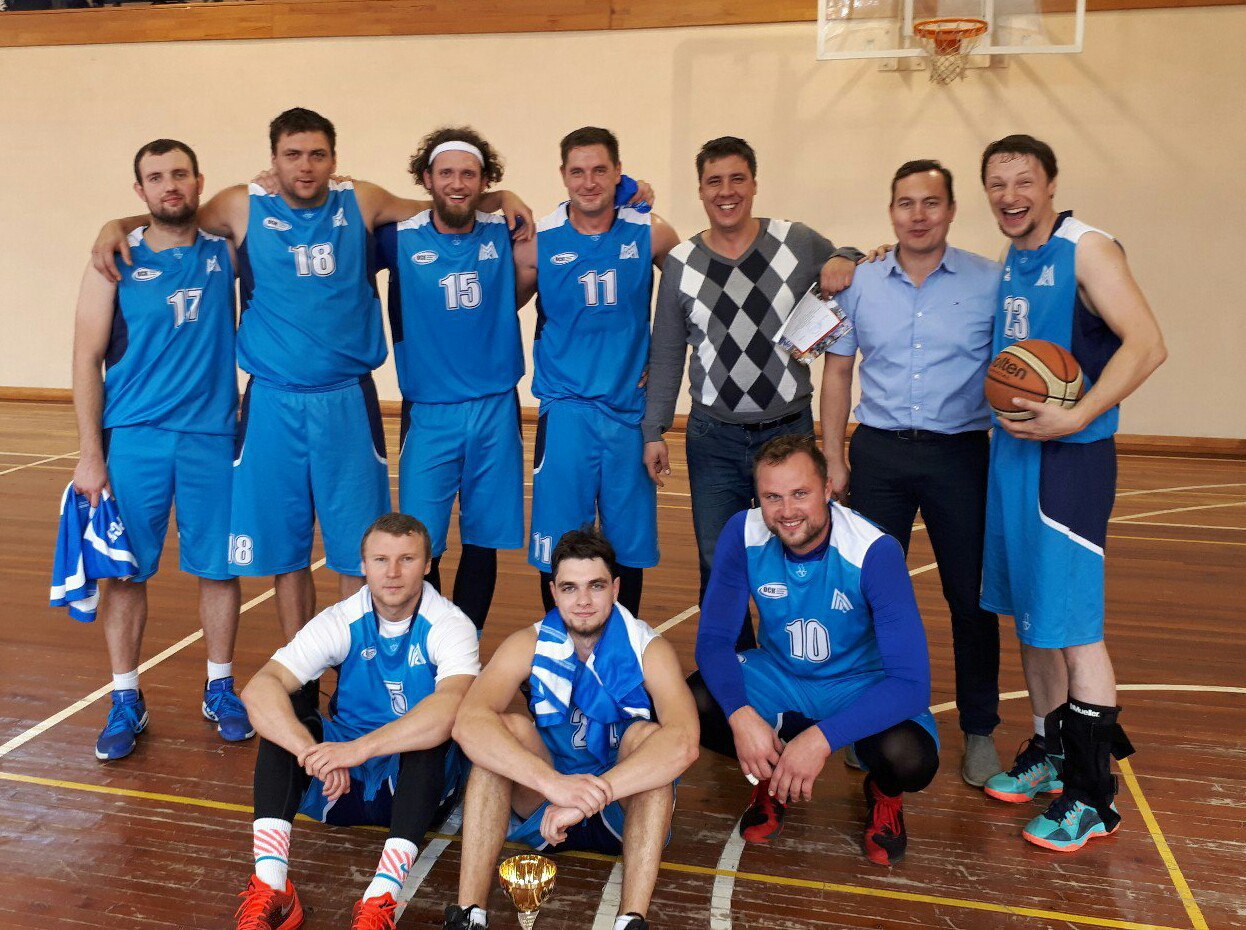 Лоза Евгений ВикторовичООО «ОСК» Прокатсервис-2Гагарин Денис Валерьевич «ММК-Информсервис»Кулиганик Иван МихайловичУправление ООО «ОСК»Никифоров Сергей СергеевичРОФМухтаров Расим Мушвиг ОглыКопровый цех 1Жидяев Вячеслав СергеевичМГТУЛелеков Михаил МихайловичМГТУПопов Павел Дмитриевич ООО «ОСК» КИПиАСинельников Максим АнатольевичООО «ОСК» РСЦЦыганов Виктор ВалерьевичЛПЦ-11